Resultado Evaluación Desempeño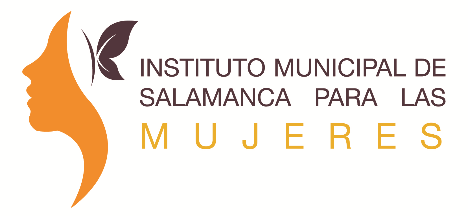 Sin información que revelar_________________________AUTORIZALICDA. MARISELA MORALESDIRECTORA DEL INSTITUTO MUNICIPAL DE SALAMANCA PARA LAS MUJERES_________________________ELABORA YAMILA BELMAN QUINTANADEPTO. DE CONTABILIDAD